Max MustermannMusterstraße 12312345 Musterstadtmax@mustermann.de0171 23456789Online Marketing GmbHName NachnameStraße 12312345 MusterstadtMusterstadt, 13.06.2022 Bewerbung als Content ManagerKennnummer 123456Sehr geehrte Damen und Herren,in diesem Jahr habe ich mein Masterstudium der Kommunikationswissenschaft abgeschlossen und freue mich nun darauf, in einem etablierten Unternehmen wie dem Ihren meine erworbenen Fähigkeiten unter Beweis zu stellen. Da die Unternehmen GmbH über einen hervorragenden Ruf verfügt, stellt sie für mich den idealen Arbeitgeber dar.Meine bisherigen Berufserfahrungen sammelte ich allesamt während meiner verschiedenen Praktika und studentischen Nebentätigkeiten. So absolvierte ich ein achtwöchiges Praktikum bei einer Marketingagentur, für die ich als Texterin hinter die Kulissen schauen und kleinere Aufgaben eigenverantwortlich bearbeiten konnte. Ein späteres Praktikum führte mich in die Redaktionsstuben einer Regionalzeitung. Hierdurch wurde mein Umgang mit Texten geschärft und ich erhielt erste Einblicke in die Welt des Marketings. Außerdem arbeitete ich neben dem Studium als Nachhilfelehrerin für die Fächer Deutsch und Englisch, was mein Sprachniveau förderte. Meine guten Englischkenntnisse entwickelte ich insbesondere während eines halbjährigen Aufenthaltes in den USA zu meiner Schulzeit. Aufgrund der vielen internationalen Geschäfte Ihres Unternehmens freue ich mich darauf, diese bei Ihnen einzusetzen.Ich bin ein sehr verantwortungsbewusster und kommunikationsfreudiger Mensch. Das kreative Schreiben liegt mir besonders und wurde durch mein Studium zudem gestärkt. Durch die Leichtathletik, welche ich neben meiner ehrenamtlichen Tätigkeit als Trainerin für Kinder auch aktiv selbst betreibe, bin ich diszipliniert, zielorientiert und versuche, mich stets zu verbessern.Ich stehe Ihnen ab sofort zu einem Bruttojahresgehalt von XX.XXX Euro zur Verfügung und freue mich über eine Einladung zu einem Bewerbungsgespräch.Mit freundlichen Grüßen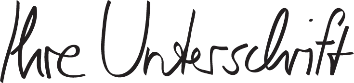 Max Mustermannshop.bewerbung.net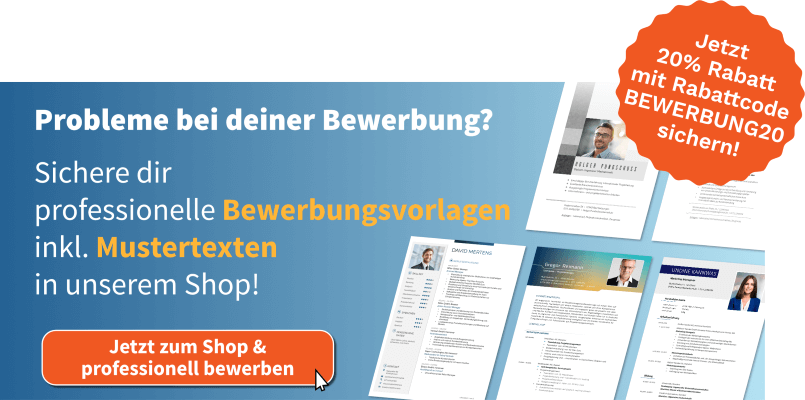 